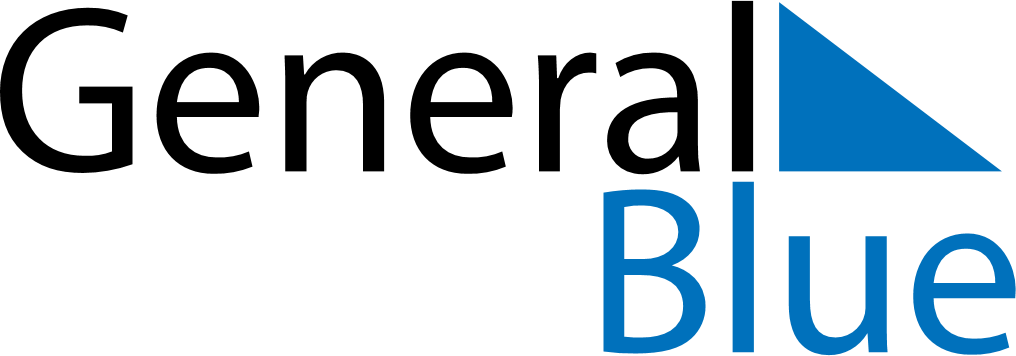 Daily Planner April 7, 2024 - April 13, 2024Daily Planner April 7, 2024 - April 13, 2024Daily Planner April 7, 2024 - April 13, 2024Daily Planner April 7, 2024 - April 13, 2024Daily Planner April 7, 2024 - April 13, 2024Daily Planner April 7, 2024 - April 13, 2024Daily Planner April 7, 2024 - April 13, 2024Daily Planner SundayApr 07MondayApr 08TuesdayApr 09WednesdayApr 10ThursdayApr 11 FridayApr 12 SaturdayApr 13MorningAfternoonEvening